.Right vine, CharlestonLeft vine, CharlestonWalk forward, kick, walk back, touchOut, Out, in with 1/4 R, In, Out, Out, In, InContact: Spiningrl32@aol.comTexas Time EZ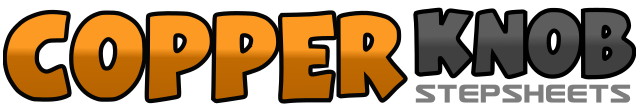 .......Count:32Wall:4Level:Beginner.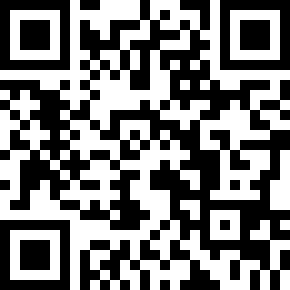 Choreographer:Michelle Jackson (USA) - July 2018Michelle Jackson (USA) - July 2018Michelle Jackson (USA) - July 2018Michelle Jackson (USA) - July 2018Michelle Jackson (USA) - July 2018.Music:Texas Time - Keith Urban : (iTunes)Texas Time - Keith Urban : (iTunes)Texas Time - Keith Urban : (iTunes)Texas Time - Keith Urban : (iTunes)Texas Time - Keith Urban : (iTunes)........1, 2, 3, 4step R to right side, step L behind, Step R to side, touch L5, 6, 7, 8Step L forward, Kick R forward, step back R, touch L back (12:00)1,2,3,4L side, right behind L side, touch R5,6,7,8Step R forward, kick L forward, step back L, touch R back (12:00)1,2,3,4walk forward, R, L, R, Kick L Forward5,6,7,8Walk back L, R, L touch R next to L (12:00)1, 2Step R diagonally forward to right, step L diagonally Forward to left3, 4Step R ¼ turn right, step L next to R (3:00)5, 6step R diagonally forward to right, step L diagonally forward to L7, 8Step back R, step L back next to R (3:00)